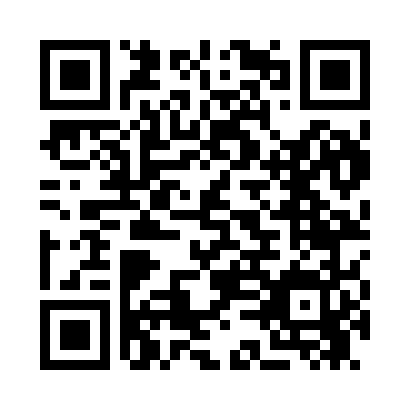 Prayer times for White Hawk, Minnesota, USAMon 1 Jul 2024 - Wed 31 Jul 2024High Latitude Method: Angle Based RulePrayer Calculation Method: Islamic Society of North AmericaAsar Calculation Method: ShafiPrayer times provided by https://www.salahtimes.comDateDayFajrSunriseDhuhrAsrMaghribIsha1Mon3:245:271:195:319:1111:142Tue3:255:281:205:319:1111:133Wed3:265:291:205:319:1111:124Thu3:285:291:205:319:1011:125Fri3:295:301:205:319:1011:116Sat3:305:311:205:319:1011:107Sun3:315:311:205:319:0911:098Mon3:335:321:215:319:0911:089Tue3:345:331:215:319:0811:0710Wed3:355:341:215:319:0711:0511Thu3:375:351:215:319:0711:0412Fri3:385:361:215:319:0611:0313Sat3:405:371:215:319:0511:0214Sun3:425:381:215:309:0511:0015Mon3:435:381:215:309:0410:5916Tue3:455:391:215:309:0310:5717Wed3:475:401:225:309:0210:5618Thu3:485:421:225:309:0110:5419Fri3:505:431:225:299:0010:5320Sat3:525:441:225:298:5910:5121Sun3:535:451:225:298:5810:4922Mon3:555:461:225:288:5710:4723Tue3:575:471:225:288:5610:4624Wed3:595:481:225:288:5510:4425Thu4:015:491:225:278:5410:4226Fri4:025:501:225:278:5310:4027Sat4:045:511:225:278:5210:3828Sun4:065:531:225:268:5010:3729Mon4:085:541:225:268:4910:3530Tue4:105:551:225:258:4810:3331Wed4:125:561:225:258:4710:31